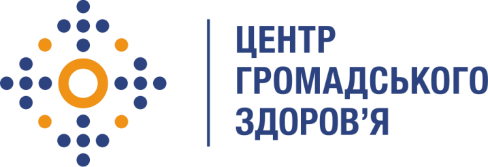 Державна установа 
«Центр громадського здоров’я Міністерства охорони здоров’я України» оголошує конкурс на залучення консультанта з розробки стратегії та плану розширення моніторингу якості послуг з ТБ врамках програми Глобального фонду прискорення прогресу у зменшенні тягаря туберкульозу та ВІЛ-інфекції в УкраїниНазва позиції: консультант з розробки стратегії та плану розширення моніторингу якості  послуг з ТБРівень зайнятості: частковаПеріод виконання робіт: лютий - березень 2022 року Інформація щодо установи:Головним завданнями Державної установи «Центр громадського здоров’я Міністерства охорони здоров’я України» (далі – Центр є діяльність у сфері громадського здоров’я. Центр виконує лікувально-профілактичні, науково-практичні та організаційно-методичні функції у сфері охорони здоров’я з метою забезпечення якості лікування хворих на соціально небезпечні захворювання, зокрема ВІЛ/СНІД, туберкульоз, наркозалежність, вірусні гепатити тощо, попередження захворювань в контексті розбудови системи громадського здоров’я. Центр приймає участь в розробці регуляторної політики і взаємодіє з іншими міністерствами, науково-дослідними установами, міжнародними установами та громадськими організаціями, що працюють в сфері громадського здоров’я та протидії соціально небезпечним захворюванням.Обов’язки консультанта:Розробка стратегії та плану розширення моніторингу якості послуг з ВІЛ/ТБ/ЗПТ, включаючи наставництво на місцях та допоміжний нагляд. Розробка настанов та інструментів для перевірки якості наданих послуг, удосконалення стандартів надання медичної допомоги.Надавати консультативну підтримку з питань вдосконалення моніторингу. Представлення напрацювань на робочих зустрічах. Вимоги до професійної компетентності:вища медична освіта за напрямом «Фтизіатрія»;знання нормативно-правової бази з питань туберкульозу та  ВІЛ-інфекції/СНІДу;досвід роботи у сфері протидії туберкульозу не менше 3 років; глибокий рівень знань національного законодавства щодо моніторингу та оцінки у сфері соціально-небезпечних хвороб;глибокий рівень знань міжнародних практик та тенденцій у сфері моніторингу та оцінки, соціально-небезпечних хвороб;Відмінне знання усної та письмової ділової української мови;чітке дотримання термінів виконання завдань;відповідальність.Резюме мають бути надіслані електронною поштою на електронну адресу: vacancies@phc.org.ua. В темі листа, будь ласка, зазначте: «59 – 2022 Консультант з розробки стратегії та плану розширення моніторингу якості  послуг з ТБ»Термін подання документів – до 15 лютого 2022 року, реєстрація документів 
завершується о 18:00.За результатами відбору резюме успішні кандидати будуть запрошені до участі у співбесіді. У зв’язку з великою кількістю заявок, ми будемо контактувати лише з кандидатами, запрошеними на співбесіду. Умови завдання та контракту можуть бути докладніше обговорені під час співбесіди.